2023 Mürren International Gatheringaround the work ofJ. KRISHNAMURTISaturday 24 June – Saturday 8 JulyPlease note earlier dates, necessary to keep costs down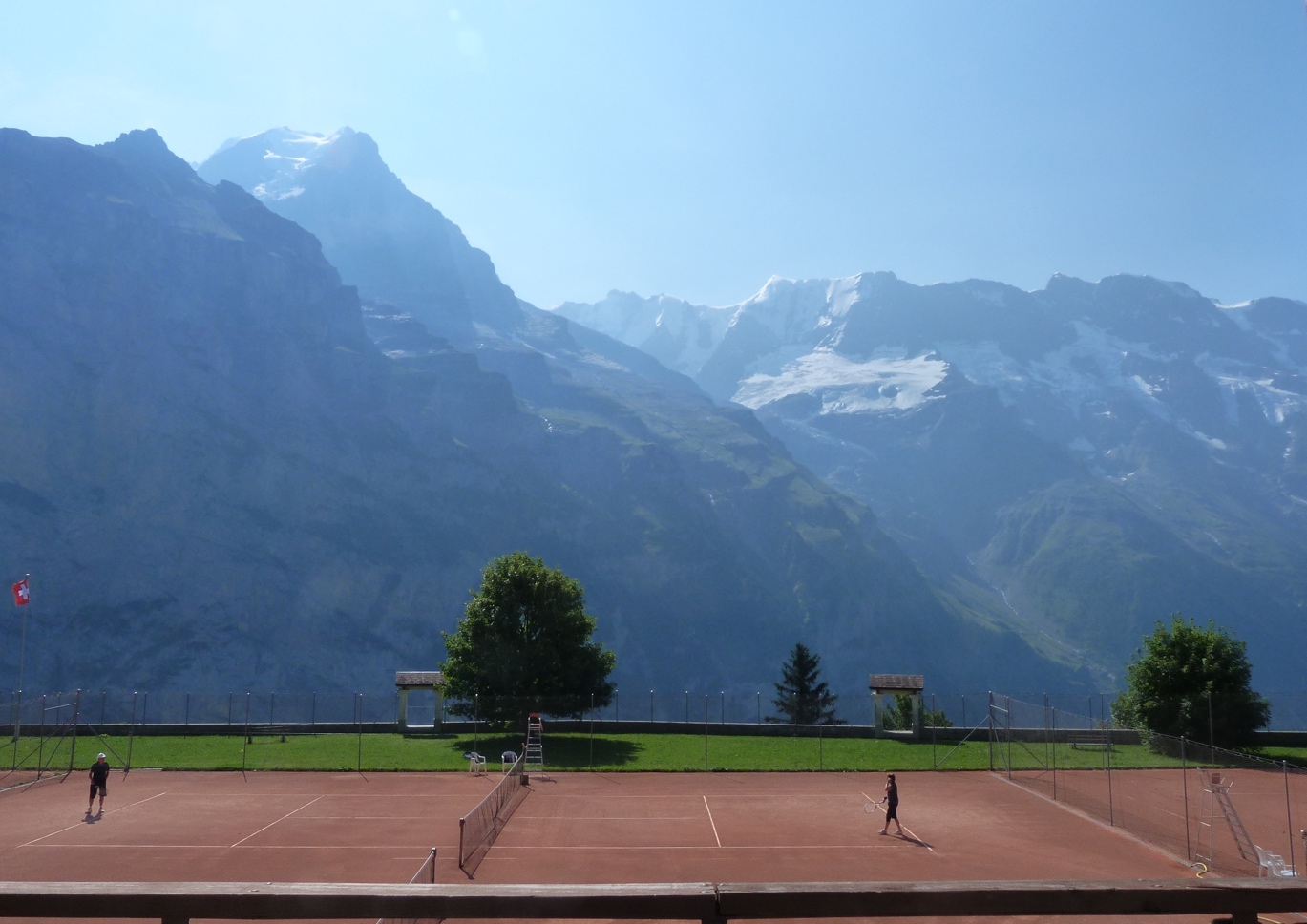 Mürren (alt. 1650m), above Lauterbrunnen Valleynear Interlaken, SwitzerlandMürren is a car-free mountain village with beautiful walksoverlooking the Eiger, Mönch and JungfrauThe gathering takes place at hotel SportchaletJoin for one or two weeksIf you require a shorter stay, please book other accomodation in MürrenYou will still share all activities and meals in SportchaletInformation:  Claire Dufour  –  claratolo@gmail.comThemes and full programme available beginning of 2023“The important thing is to discover, and after discovering, to keep going.”ACTIVITIESViewing and reflecting on selected talks of J. KrishnamurtiQuestioning and participating in dialoguesGentle exercises proposed by participantsHiking in beautiful mountainsFree timeAn atmosphere of friendliness, seriousness and silencecontributes to the quality of inquiry.There is no authority and no goal to reach.CHF 600* per person per week, with shared bathrooms on each floorFull board (light lunch). Free entrance to the SportCentre swimming pool* Plus CHF 100 per week for the overall organisation, due also from those staying elsewhere~ Please book with Claire by end-March 2023 ~Check ch.ch (5 languages) for requirements on entering SwitzerlandWe recommend you have a European Health Insurance Card or travel insuranceMürren or Mürren BLM stations can be reached by cableway and train onlyFor schedules, go to sbb.ch (4 languages)Sportchalet Mürren is a few minutes’ walk between the two stations